云视频会议参与者操作手册安卓手机版参与者操作手册手机打开云视频会议链接, 会议链接在会议开始前由发起者提供（例如：https://zoom.com.cn/j/259577403，此链接仅做参考）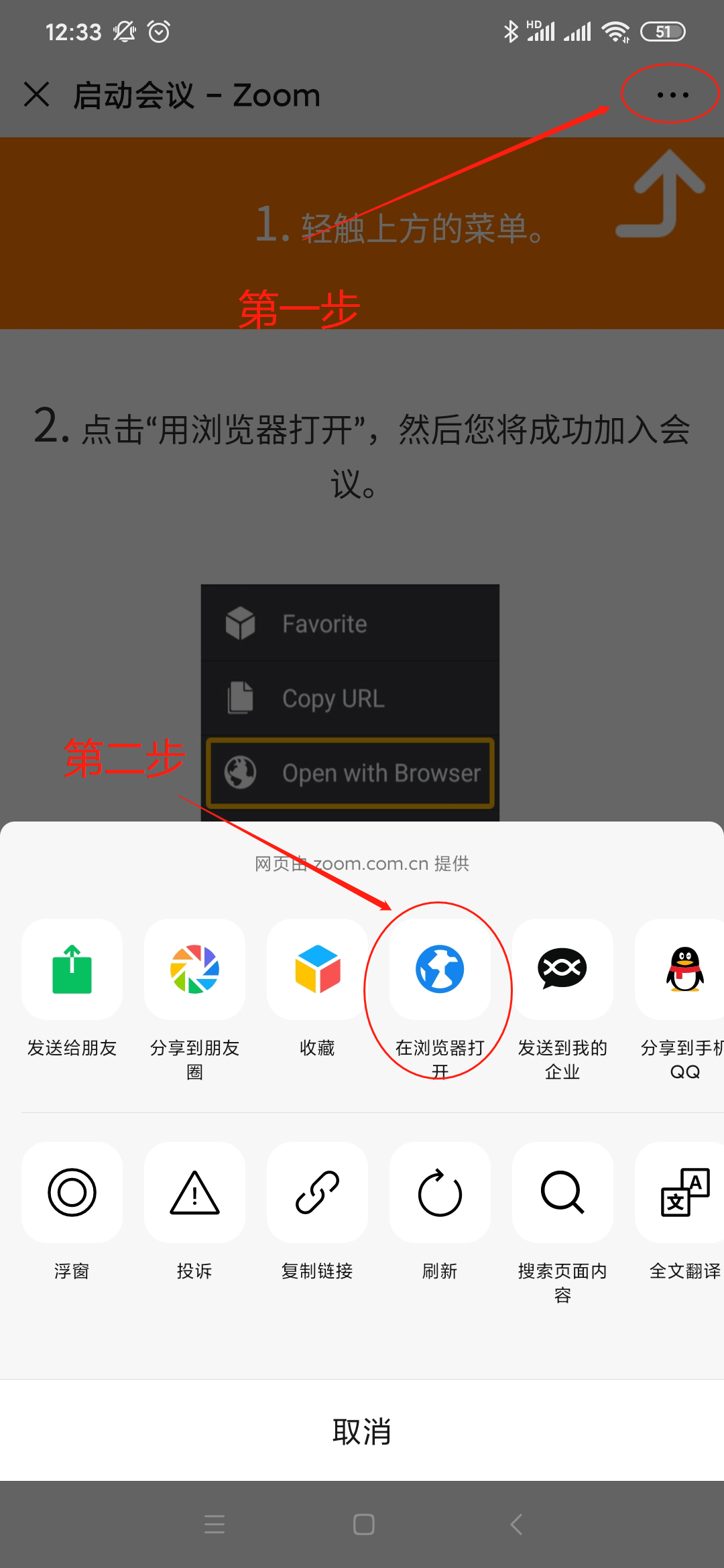 首次打开zoom按照图所示点击--下载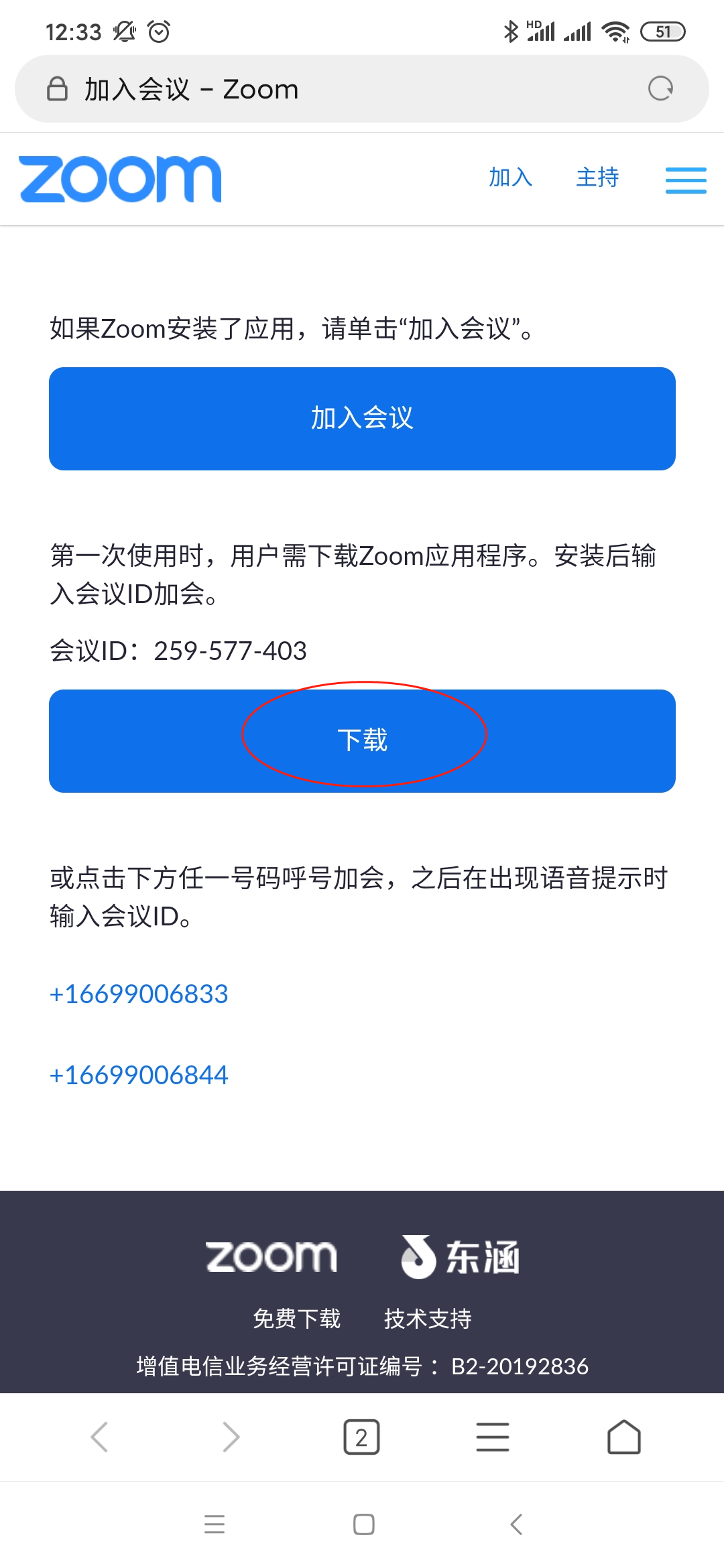 下载完后点击--安装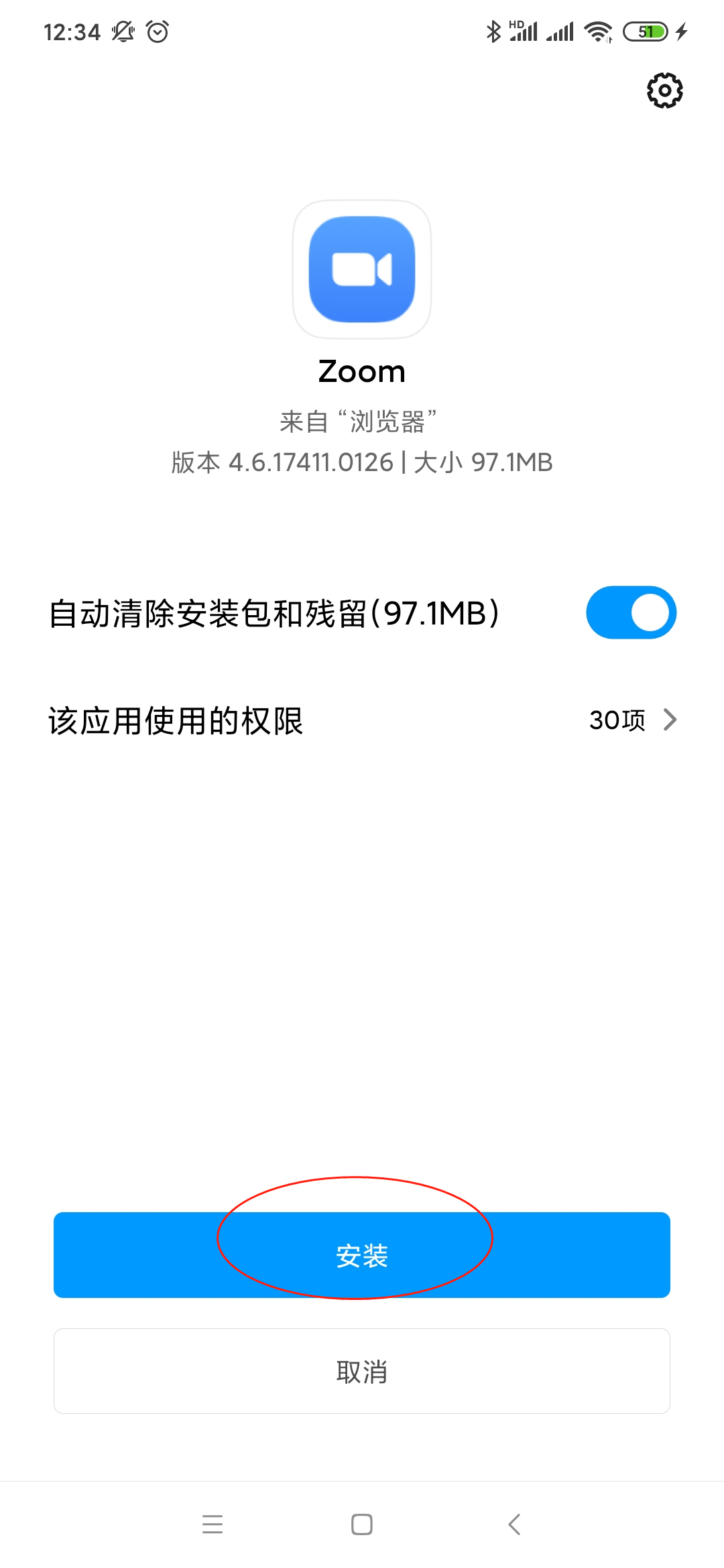 安装完成后点击打开并点击--加入会议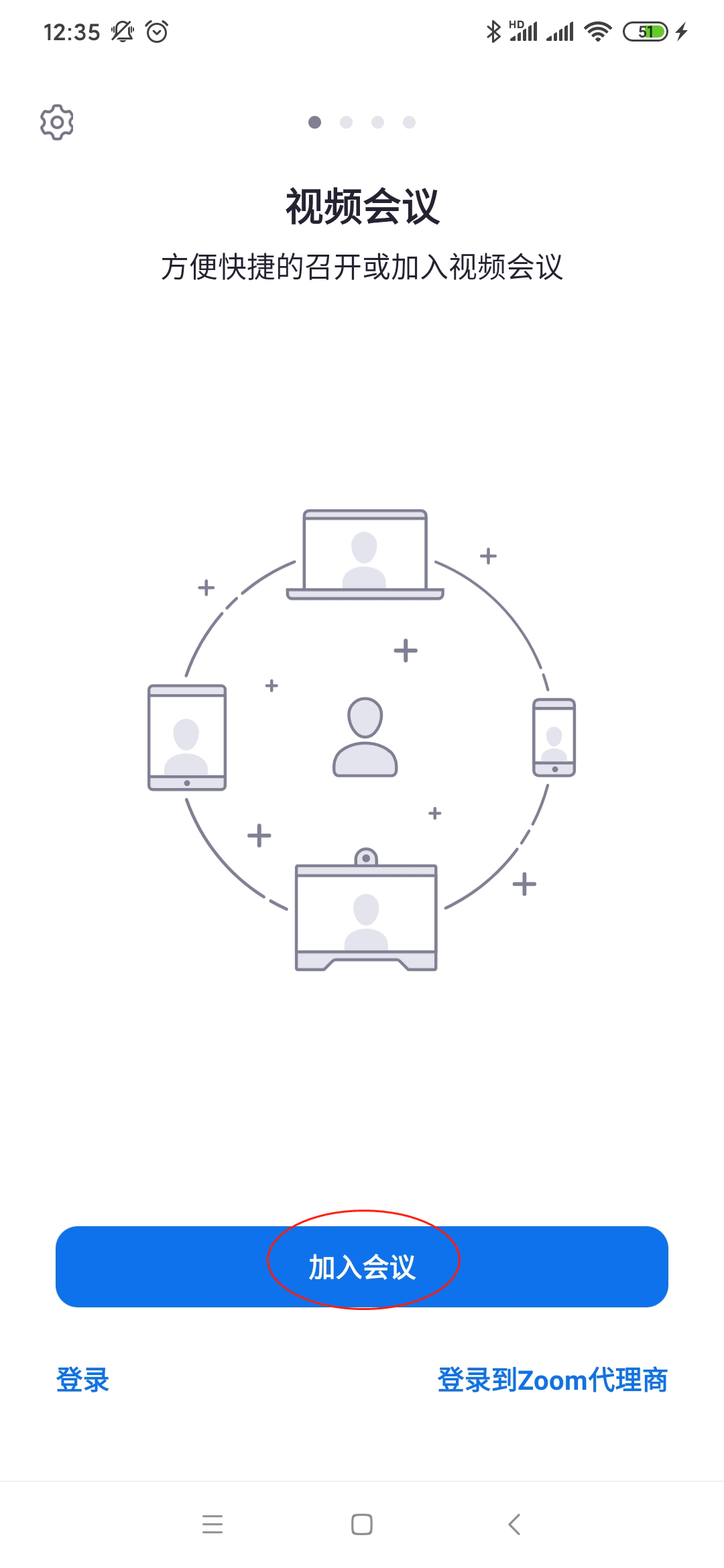 5 输入会议室编号和个人姓名（会议室编号在会议开始前由发起者提供，此编号仅做参考）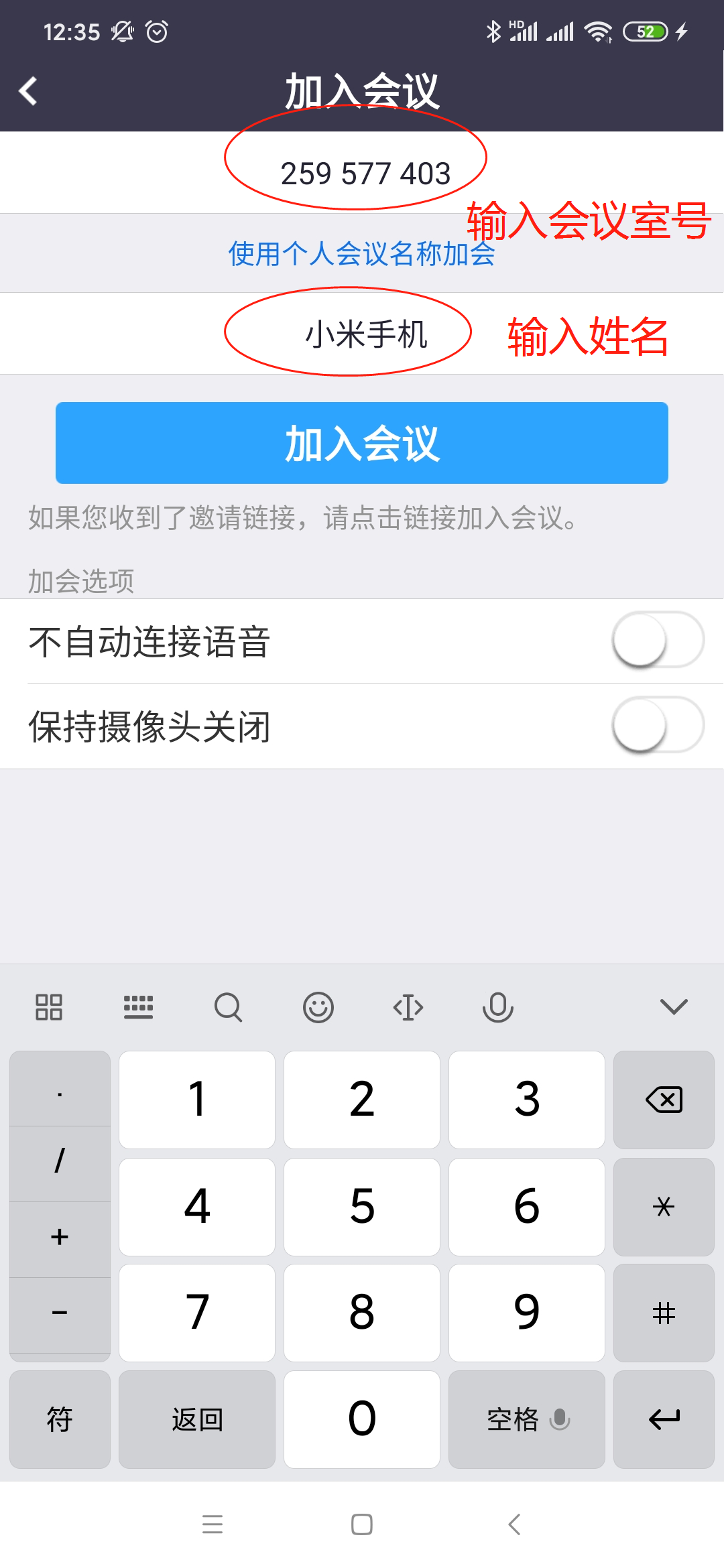 6 输入手机号点击—发送验证码并输入验证码点击—验证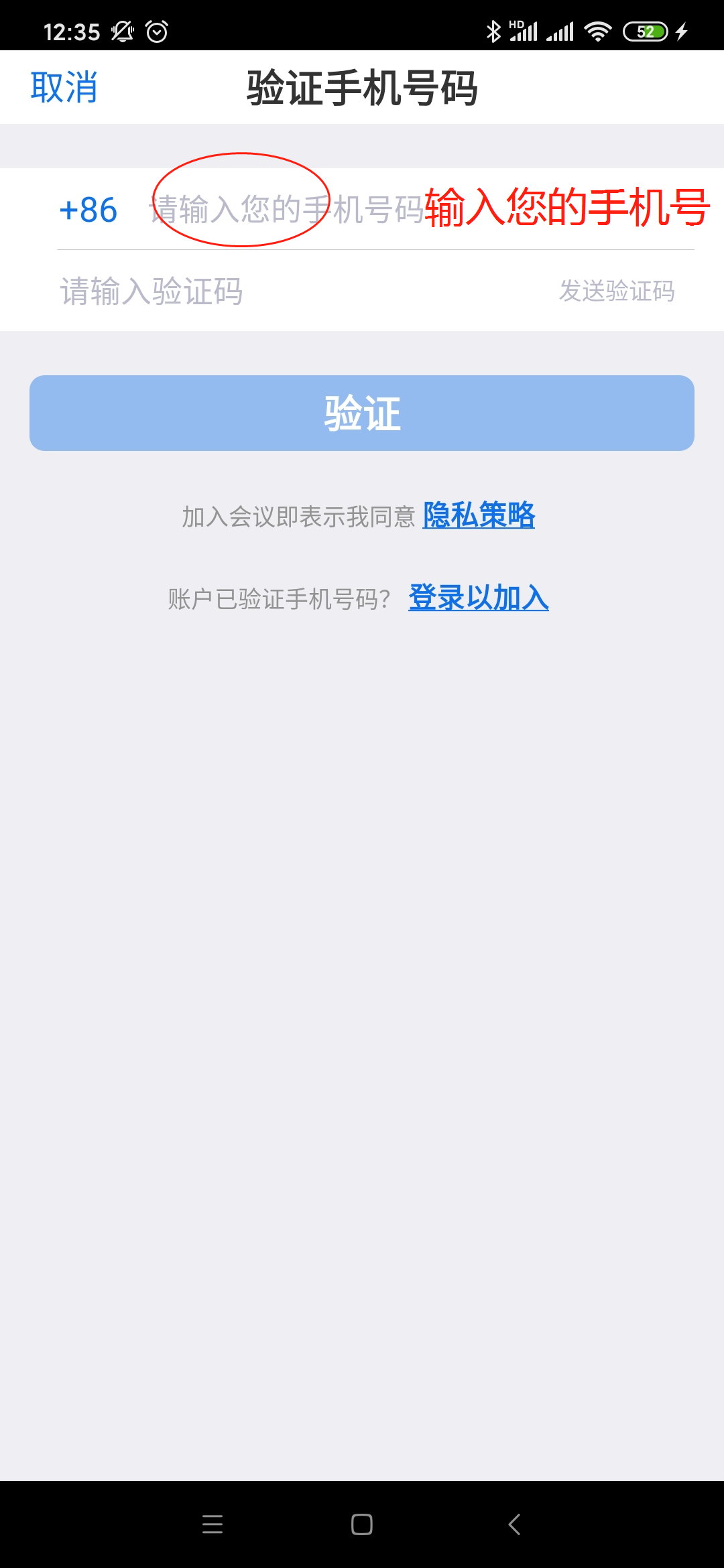 7 进入云视频会议如下图所示，确认一下音视频是否正常。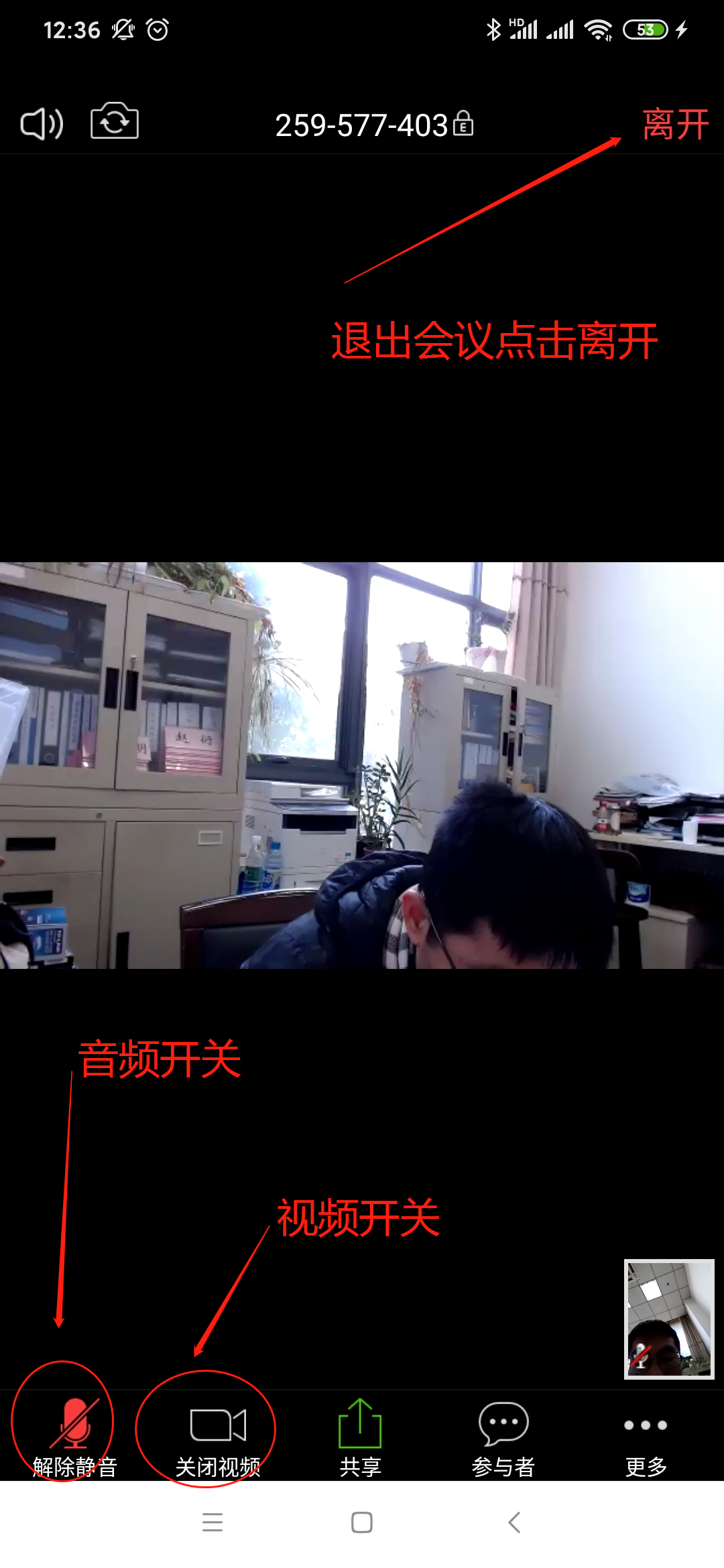 苹果手机版参与者操作手册在APP Store中搜索ZOOM，并下载安装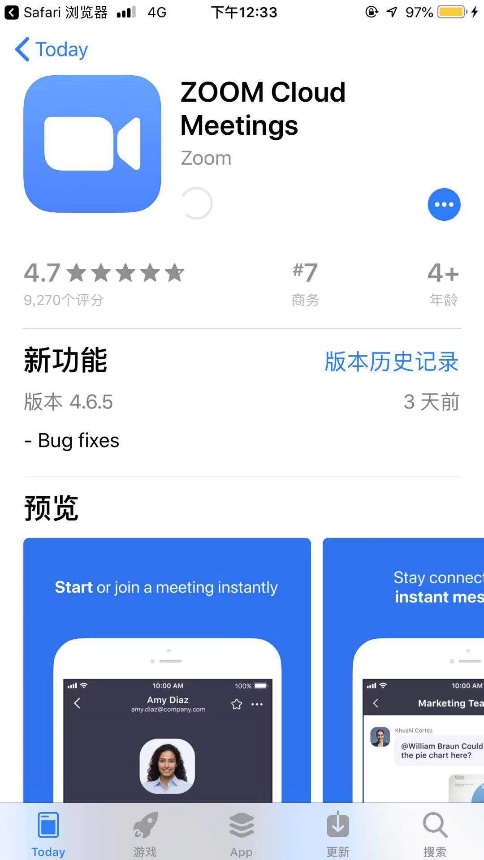  安装完成后点击打开并点击--加入会议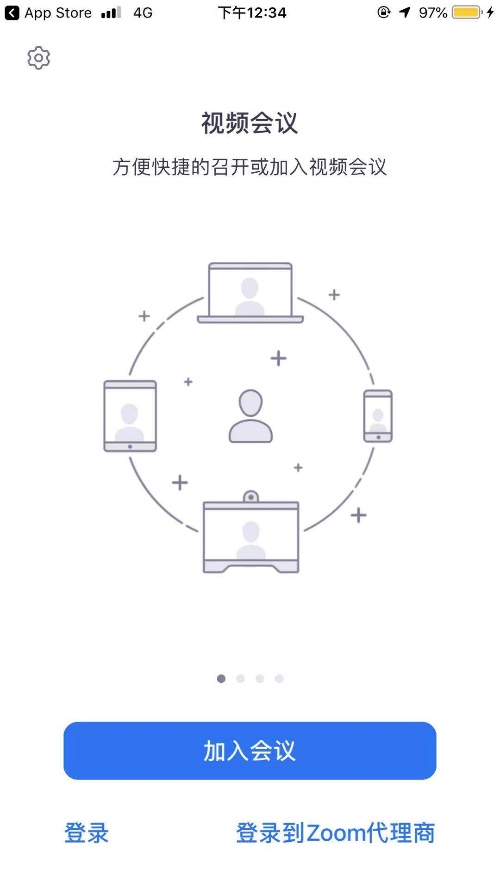 输入会议室编号和个人姓名（会议室编号在会议开始前由发起者提供，此编号仅做参考）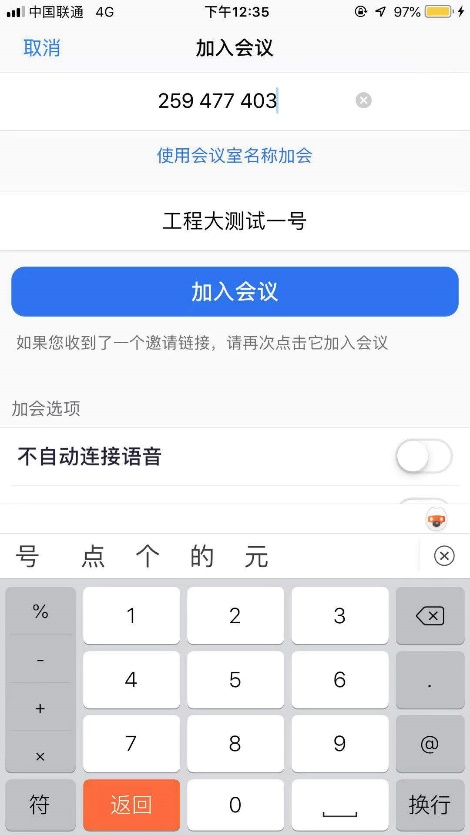 输入手机号点击—发送验证码并输入验证码点击—验证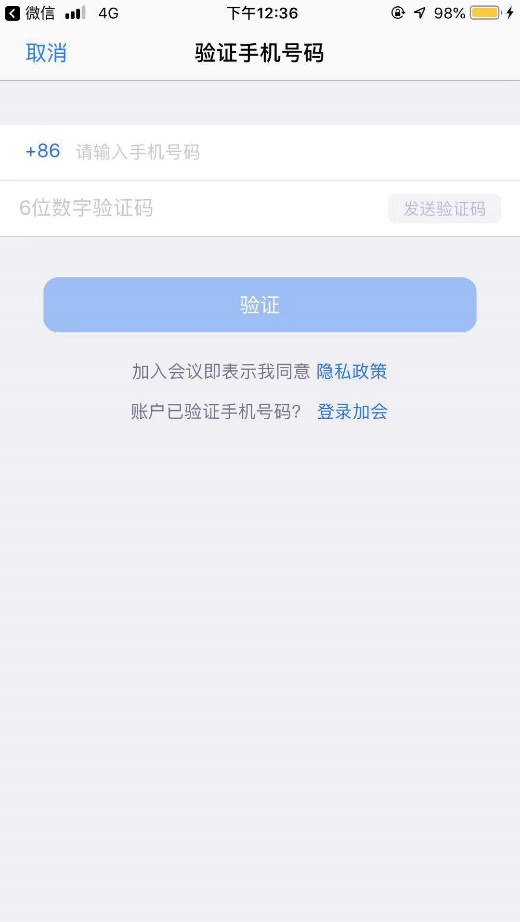 进入云视频会议如下图所示，确认一下音视频是否正常。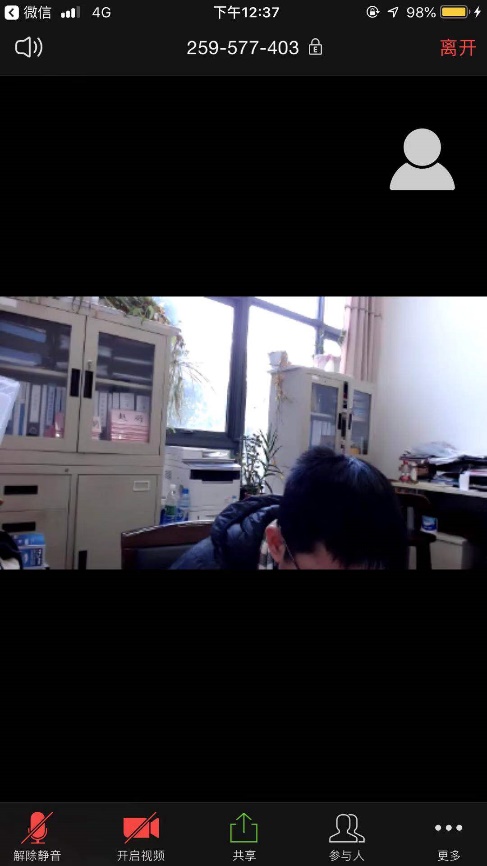 电脑版参与者操作手册1 视频会议参与者需在电脑端安装ZOOM客户端(客户端下载地址：https://www.zoom.cn/download/)，安装完成后示，打开ZOOM客户端，如下图所示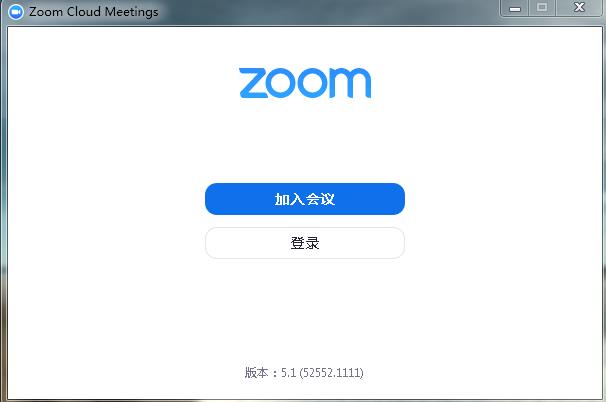 2 点击加入会议室，输入会议室号和个人姓名（会议室编号在会议开始前由发起者提供），如下图所示 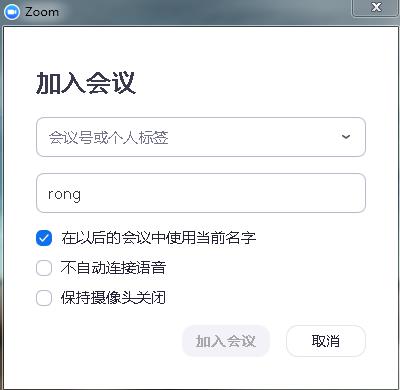 3输入完成后点击加入会议，如下图所示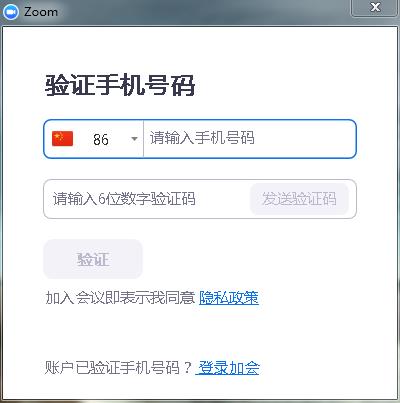 输入手机号点击—发送验证码并输入验证码点击—验证，出现如下图所示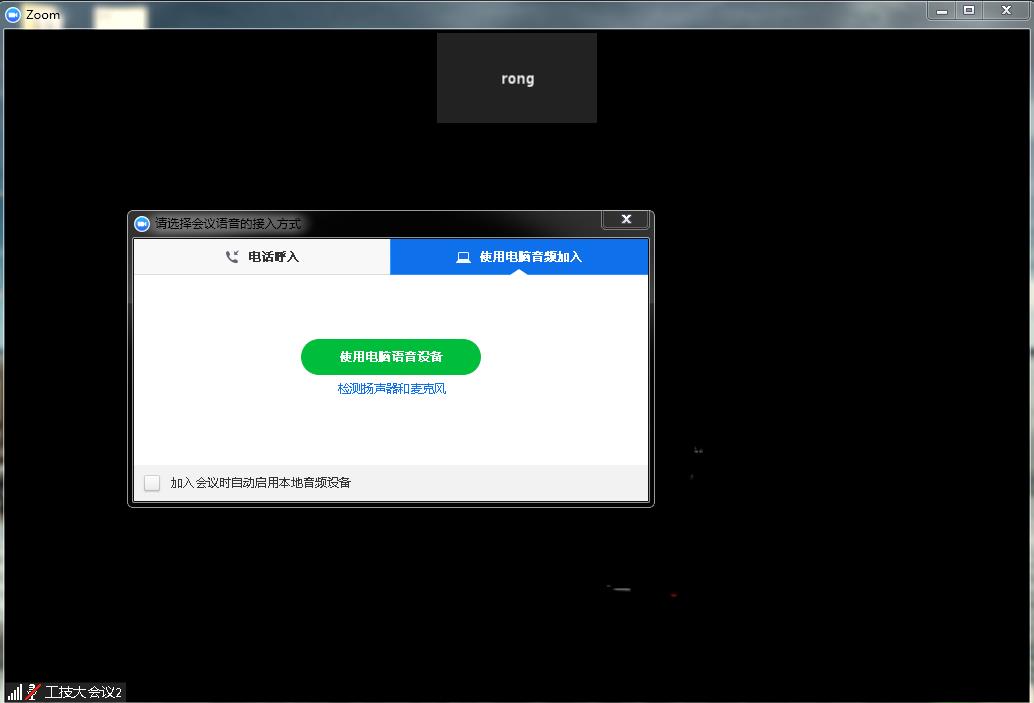 6 点击使用电脑语音设备，并调节好音频和视频，等待会议的开始。 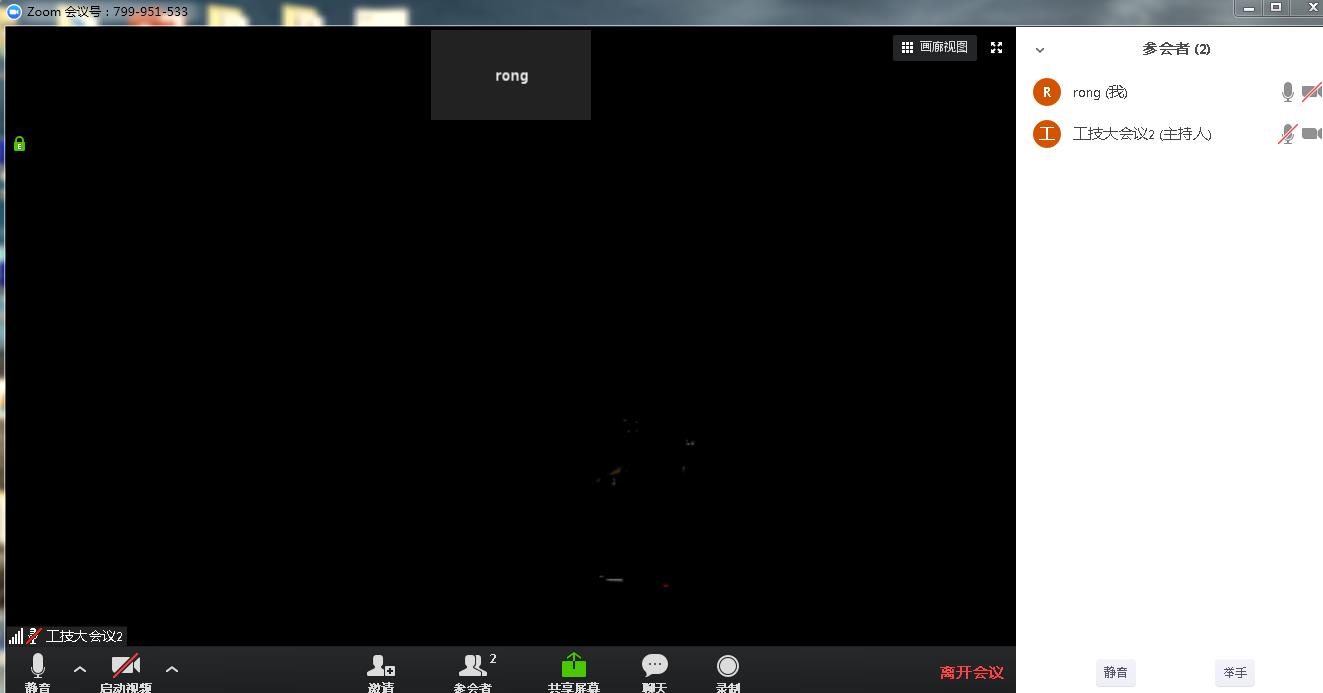 